Resoluciones #244 - #262Resoluciones #244 - #262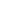 